Ana Termeulen, vioolAna Termeulen (1995) studeert aan het Koninklijk Conservatorium in Den Haag bij Ilona Sie Dhian Ho. Ze speelt viool sinds haar zesde jaar. Vanaf haar elfde zat ze op de Jong Talent Klas van het Conservatorium van Amsterdam, waar ze studeerde bij Joyce Tan en Reinette Thiadens. 
Ana was aanvoerder 2e violen in het JeugdOrkest Nederland (JON) van 2012-2014, en was vervangend aanvoerder in het Nationaal JeugdOrkest (NJO) in 2015. Ana heeft projecten gedaan met het Residentie Orkest en het Asko|Schönberg. 
Ze won verschillende prijzen, onder andere bij het Prinses Christina Concours (2e prijs, 2013 en 3e prijs en publieksprijs, 2014). 
Ana volgde masterclasses bij onder andere Stephan Picard, Mauricio Fuks, Peter Brunt, Vera Beths en Coosje Wijzenbeek. 
Ze speelt kamermuziek in wisselende bezettingen. Hiermee heeft ze in bekende zalen gespeeld, zoals de Kleine Zaal in het Concertgebouw, Tivoli-Vredenburg en het Lucent Danstheater. 
Ana speelt op een viool uit 2011 van vioolbouwer Matthieu Besseling. Februari 2015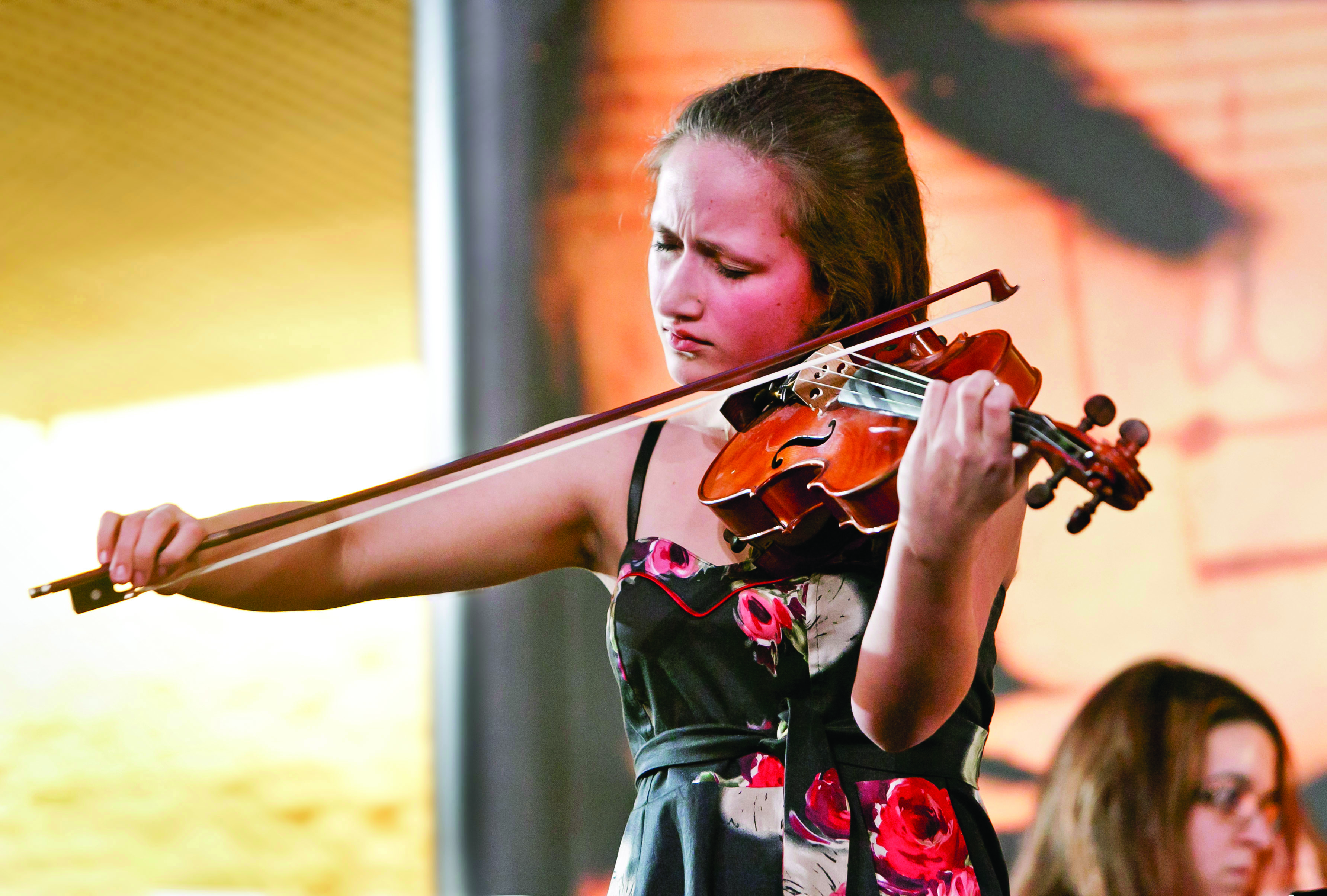 